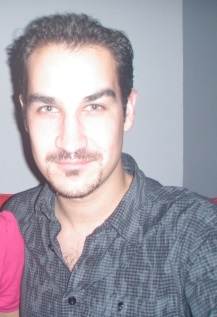 Mgr. Lukáš Jakubíčekvyučující  předmětů Anglicky jazyk, Technologie, Informatika, Občanská nauka, společenská výchováVzděláníMasarykova univerzita, Pedagogická fakulta,Studijní obor Učitelství pro střední školy, Mgr.Mendelova univerzita, ICVStudijní obor Učitelství odborných předmětů a prakt. Vyučování, Bc.Mendelova univerzita, Provozně – ekonomická fakulta